Уроки знаний для взрослых на тему:
«Место государства и гражданина в современном интернет-пространстве. Госуслуги и электронное правительство.»СодержаниеПреимущества получения государственных услуг в электронном виде.								стр. 3Электронные услуги и сервисы.						стр. 4Какие гос. услуги можно получить 	в электронном виде в первую очередь?						стр. 8Налоговые инспекции онлайн на сайте налог.ру		        стр. 10Электронное правосудие: арбитражные суды и суды общей юрисдикции онлайн.					        стр. 13Полиция онлайн на сайте мвд.ру					        стр. 15Как воспользоваться госуслугами?					        стр. 16Какие услуги можно оплатить, не выходя из дома?		        стр. 17Универсальная электронная карта					        стр. 18Оформление заграничного паспорта и выезд граждан РФ за пределы Российской Федерации".			        стр. 2011. Документы на получение загранпаспорта НОВОГО образца, (биометрический)					        стр. 2312. Ваше первое обращение в Отдел Пособий и  Социальных Выплат"								        стр. 2513.Удобный сервис - предварительная запись для похода в МФЦ								        стр. 2714. Получение гражданами РФ общегражданских паспортов "	        стр. 2815. "Кто может обратиться за получением субсидии на оплату жилого помещения и коммунальных услуг "		        стр. 3116. Что необходимо для получения удостоверения ветерана труда 						        стр. 3217. "Оплата государственной пошлины через терминал"	        стр. 3318.	Приватизация жилого помещения в г. Новосибирске, занимаемого по договору социального найма "						        стр. 3419. Получение разрешения на перепланировку  жилого помещения"					        стр. 3620.У Вас родился ребенок. Что Вы должны знать?			        стр. 38Преимущества получения государственных услуг в электронном виде.На едином портале государственных и муниципальных услуг Вы можете получить большинство оказываемых федеральными и муниципальными органами услуг, не отходя от своего компьютера.Вам достаточно один раз   пройти процесс регистрации на Портале для создания "личного кабинета". Зайдя в личный кабинет Вы можете подать заявления на оказание любой государственной услуги, передав все необходимые документы в электронном виде. Специалисты  уполномоченного органа свяжутся с Вами и оговорят  время, когда Вы должны будете подойти для получения госуслуги.Обращаем Ваше внимание, что всем заявлениям, поданным в электронном виде через единый портал государственных и муниципальных услуг, оказывается первоочередное исполнение! Вы автоматически экономите свое время и избавляете себя от длительного ожидания в очередях. Перечень госуслуг довольно широк и постоянно пополняется. Сайт www.gosuslugi.ruв  круглосуточно Вам доступен.Хочется отметить три огромных плюса заказа госуслуг в электронном виде:Для подачи тех или иных документов не нужно выходить из дома.Заполнить анкету неверно практически невозможно - если вы что-то сделали неточно, ответственный сотрудник оповестит вас об этом, укажет на ошибки и отправит анкету на доработку (уведомление придет на электронную почту). После того как анкета заполнена, вас пригласят посетить отделение ведомства, с которым вы работаете, чтобы сверить данные с оригиналами документов.Те, кто оформил документы через Интернет, избавлены от необходимости стоять в очередях, поскольку их пускают вне очереди. Причина проста - все документы оформлены заранее и одобрены сотрудником ведомства.Электронные услуги и сервисы.заполнить заявление на получение заграничного и общегражданского паспортов;Государственная регистрация прав на недвижимое имущество и сделок с нимГосударственная регистрация автомототранспортных средств и прицепов к нимПредоставление сведений об административных правонарушениях в области дорожного движения Бесплатное информирование (в том числе в письменной форме) налогоплательщиков о действующих налогах и сборах, законодательстве о налогах и сборах и принятых в соответствии с ним нормативных правовых актах, порядке исчисления и уплаты налогов и сборов, правах и обязанностях налогоплательщиков, полномочиях налоговых органов и их должностных лиц, а также предоставление форм налоговой отчетности и разъяснение порядка их заполненияПрием налоговой декларации по налогу на доходы физических лицОрганизация временного трудоустройства несовершеннолетних граждан в возрасте от 14 до 18 лет в свободное от учебы время. безработных граждан, испытывающих трудности в поиске работы. в возрасте от 18 до 20 лет из числа выпускников образовательных учреждений начального и среднего профессионального образования, ищущих работу впервые Запись на приём к врачуМуниципальная услуга "Прием заявлений, документов, а также постановка граждан на учет в качестве нуждающихся в жилых помещениях"Государственная услуга "Предоставление гражданам субсидий на оплату жилого помещения и коммунальных услуг"Государственная услуга по информированию застрахованных лиц о состоянии их индивидуальных лицевых счетов в системе обязательного пенсионного страхованияРегистрационный учет граждан Российской Федерации по месту пребывания и по месту жительства в пределах Российской ФедерацииОформление и выдача приглашений на въезд в Российскую ФедерациюСодействие гражданам в поиске подходящей работы, а работодателям в подборе необходимых работниковПроведение медико-социальной экспертизыПредоставление материальной помощи гражданам, находящимся в трудной жизненной ситуацииБИБЛИОТЕЧНЫЕ ФОНДЫ!Государственная услуга по регистрационному учету граждан Российской Федерации по месту пребывания и по месту жительства в пределах Российской Федерациизаписаться на прохождение автомобильного техосмотра;оформить заявку на получение водительских прав и проверить наличие неоплаченных штрафов;зарегистрироваться по месту пребывания и жительства;оформить приглашение для иностранца на въезд в Россию;отправить налоговую декларацию и много что еще.Проверка контрагентов Сервис позволяет узнать о наличии актуальных сведений, содержащихся в ЕГРЮЛ.Информирование о наличии задолженности по уплате налоговых сборов  Сервис «Узнай свою задолженность» предоставляет пользователям возможность осуществлять поиск информации о задолженности по имущественному, транспортному, земельному налогам, налогу на доходы физических лиц (только для физических лиц, граждан РФ)Подача заявления физического лица о постановке на учет в налоговом органе на территории Российской Федерации Сервис позволяет: заполнить заявление физического лица о постановке на учет в налоговом органе на территории Российской Федерации; зарегистрировать и отправить в налоговый орган заполненное заявление; получать информацию о состоянии обработки заявления в налоговом органе на сайте и по адресу электронной почты (если Вы укажете его в заявлении в разделе "Контактные данные заявителя"); распечатать заполненное заявление. Информирование о наличии задолженности по исполнительным производствам, возбужденным в отделах судебных приставов. Сервис позволяет узнать информацию о должниках, как физических лицах, так и юридических лицахПоиск сведений в реестре лицензий Росздравнадзора Сервис позволяет узнать информацию о наличии и сроке действия лицензии организаций, занимающихся медицинской и фармацевтической деятельностью;Запрос на проверку правильности заполнения шаблона уведомления о начале осуществления отдельных видов предпринимательской деятельности в электронном виде.  Сервис позволяет осуществить проверку правильности заполнения уведомления о начале осуществления отдельных видов предпринимательской деятельности в электронном виде.Справочная информация об объектах недвижимости Сервис позволяет в режиме онлайн узнать информацию о зарегистрированных правах на объекты недвижимости, кадастровый (условный номер) на объект недвижимости.Предоставление сведений из Единого государственного реестра прав на недвижимое имущество и сделок с ним   Сервис предоставляет возможность отправить электронный запрос на предоставление информации из Единого государственного реестра прав на недвижимое имущество и сделок с ним. Сервис позволяет  отслеживать текущее состояние электронного запроса, а также получить результат по услуге в виде ссылки на электронный документ или в виде бумажного документа почтовым отправлением;Предоставление сведений из Государственного кадастра недвижимости . Сервис предоставляет возможность отправить электронный запрос на формирование выписки из Государственного кадастра недвижимости. Сервис позволяет отслеживать текущее состояние электронного запроса, а также получить результат по услуге в 3х видах (в виде ссылки на электронный документ, в виде бумажного документа почтовым отправлением, в виде бумажного документа в территориальном отделе). Подача заявление о постановке объектов недвижимости на кадастровый учет Сервис позволяет осуществить постановку объектов недвижимости (земельный участок, здание, сооружение, помещение, объект незавершенного строительства) на государственный кадастровый учет в электронном виде.Реестр кадастровых инженеров Сервис позволяет осуществить поиск сведений о кадастровых инженерах (ФИО, номер и дата регистрации аттестата в реестре, контактные данные).Публичная кадастровая карта  Справочно-информационный сервис для предоставления пользователям общедоступных сведений Государственного кадастра недвижимости на территории Российской Федерации.Мониторинг рынка недвижимости Сервис предоставляет сводную информацию по той или иной сделке: общая цена сделки и стоимость одного квадратного метра, тип сделки и дата регистрации, площадь и назначение недвижимости. Однако в системе отсутствует конкретный адрес объектов, нет имен правообладателей, нельзя определить, кто является продавцом или покупателем, то есть право на неприкосновенность частной информации сохраняется, и использовать данные из базы в криминальных целях не получится. На сегодняшний день Система работает в экспериментальном режиме и содержит только зарегистрированные Росреестром сделки, по которым в Едином государственном реестре прав на недвижимое имущество и сделок с ним содержатся сведения о цене сделки. Цены сделок могут не соответствовать сложившемуся уровню цен на рынке недвижимости.On-Line проверка готовности загранпаспортов. Сервис предназначен для проверки готовности заграничного паспорта в том подразделении, в которое гражданин подавал документы.Предварительная запись на оформление паспорта гражданина Российской Федерации Сервис предназначен для предварительной записи на оформление паспорта гражданина Российской Федерации во всех подразделениях УФМС России, расположенных в городее. Проект реализуется для граждан, зарегистрированных по месту жительства или месту пребывания, а также проживающих без регистрации на территории города. Информация об очереди ребенка в детский сад. Здесь можно проверить - числится ли Ваш ребенок в списке очереди ДОУ района, куда подавали Заявление. Найти и посмотреть информацию об очереди вашего ребёнка, подтвердить свою очередь, чтобы не стоять в очереди на приём к специалисту за этой информацией и тратить время (специалист сообщит Вам практически то же самое), а также посмотреть другую полезную информацию.Запись на приём к врачу в поликлиники города Сервис позволяет осуществить запись на прием к общим медицинским специалистам поликлиник .Скоро все будут получать Универсальную электронную карту: Универсальная электронная карта она  призвана обеспечить гражданам России доступ к государственным, муниципальным и иным услугам, а также возможности оплаты этих услуг. Карта имеет единый федеральный стандарт.  и со временем придет на смену таким документам как полис обязательного медицинского страхования, водительское удостоверение и проездной билет. Но надо уже сегодня обучаться. Именно учащиеся и студенты должны быть первымиС помощью карты можно будет получить государственные, региональные и коммерческие услуги в электронном виде, а также через банкоматы, инфокиоски, компьютеры и мобильные устройства, оснащённые считывателем карт, оплачивать госпошлины. Подобно банковской карте универсальную электронную карту можно будет использовать для оплаты товаров и услуг в магазинах и любых других организациях.Какие гос. услуги можно получить  в электронном виде в первую очередь?Перечень госуслуг довольно широк и постоянно пополняется. Например, сайт  www.gosuslugi.ru позволяет:заполнить заявление на получение заграничного и общегражданского паспортов;записаться на прохождение автомобильного техосмотраоформить заявку на получение водительских прав и проверить наличие неоплаченных штрафов;зарегистрироваться по месту пребывания и жительства;оформить приглашение для иностранца на въезд в Россию;отправить налоговую декларацию Всего на сайте доступно более 90 различных услуг, для получения которых раньше нужно было стоять в очередях. Полный перечень каждого государственного органа находится в соответствющем разделе.Помимо www.gosuslugi.ru на сайтах различных министерств открыты разделы с виртуальными услугами.Налоговые сервисы онлайн: Адрес вашей инспекции;Интерактивная карта по Управлений ФНС России по субъектам РФ;Заполнить платежное поручение;Узнай свой ИНН;Обратиться в ФНС России;Личный кабинет налогоплательщика;Подача электронных документов на государственную регистрацию;Проверь себя и контрагента;Получение выписки из ЕГРЮЛ/ЕГРИП через интернет;"Доступ к ЕГРЮЛ и ЕГРИП";Подача заявления физического лица о постановке на учет;Уплата госпошлины;Представление налоговой и бухгалтерской отчетности в электронном виде (пилотный проект)"Узнать о жалобе" Суды онлайн Полиция онлайн Скачать с сайта МВД.ру бланки: миграционной карты; заявлений о: получении гражданства, получении и замене паспорта, получении разрешения на хранение (ношение оружия), получения разрешения на работу;Отправить заявление, жалобу в МВД, прокуратуру;Проверить действительности паспорта гражданина РФ;Проверить действительности разрешений на работу и патентов иностранных граждан и лиц без гражданства;Проверка действительности лицензий на трудоустройство граждан РФ за границей;Проверка приглашения иностранного гражданинаКак воспользоваться госуслугамиКакие услуги можно оплатить, не выходя из домаНалоговые инспекции онлайн на сайте налог.руФедеральная налоговая служба предлагает через Интернет заполнять налоговые платежные поручения, оформлять заявки на получение ИНН, узнавать о пенсионных отчислениях и долгах по налогам. Чтобы воспользоваться этими возможностями, нужно зайти на сайт налог.ру раздел "Электронные услуги".На официальном сайте налоговой службы РФ налог.ру доступны следующие услуги и сервисы физическим лицам и организациям: "Адрес вашей инспекции" позволяет налогоплательщику по своему адресу узнать номер своей налоговой инспекции;"Интерактивная карта по Управлений ФНС России по субъектам РФ" - позволяет найти нужное Управление ФНС России по субъекту РФ и перейти на их сайт;"Заполнить платежное поручение" - позволяет подготовить платежные документы на перечисление налогов, сборов и иных платежей в бюджетную систему Российской Федерации в электронном виде;"Узнай свой ИНН" - позволяет узнать свой ИНН физическому и юридическому лицу;"Обратиться в ФНС России" - является дополнительным средством для обращений физических и юридических лиц в Федеральную налоговую службу;"Личный кабинет налогоплательщика" - предоставляет пользователям возможность осуществлять поиск информации о задолженности по имущественному, транспортному, земельному налогам, налогу на доходы физических лиц (только для физических лиц, граждан РФ) и распечатать платежный документ (извещение) по форме №ПД (налог)С сентября 2011 года ФНС запустила "Личный кабинет налогоплательщика", который позволяет: получать налоговое уведомление об уплате транспортного, земельного, имущественного налога в электронном виде самостоятельно формировать и распечатывать налоговые уведомления и квитанции на уплату налоговых платежей;оплатить транспортный, земельный, имущественный налоги;обращаться в налоговые органы без личного визита в налоговую инспекцию;"Подача электронных документов на государственную регистрацию" позволяет физическим лицам и организациям, регистрируемым или зарегистрированным в качестве индивидуального предпринимателя, направить документы для государственной регистрации в электронном виде через сеть Интернет; Федеральная налоговая служба предоставляет возможность юридическим лицам и физическим лицам, регистрируемым или зарегистрированным в качестве индивидуального предпринимателя (далее – индивидуальные предприниматели), направить документы для государственной регистрации в электронном виде через сеть Интернет. Указанный сервис с 31.05.2012 доступен во всех регионах. Читать далее >>> "Проверь себя и контрагента" позволяет узнать:1.Сведения о юридических лицах, внесенные в ЕГРЮЛ;2.Сведения о юр.лицах, в отношении которых представлены документы для гос.регистрации изменений, вносимых в учредительные документы юр.лица, и внесения изменений в сведения о юр.лице, содержащиеся в ЕГРЮЛ;Сообщения юридических лиц, опубликованные в журнале "Вестник государственной регистрации" о принятии решений о ликвидации, о реорганизации, об уменьшении уставного капитала, о приобретении обществом с ограниченной ответственностью 20 % уставного капитала другого общества, а также иные сообщения юридических лиц, которые они обязаны публиковать в соответствии с законодательством РФ;Сведения, опубликованные в журнале «Вестник государственной регистрации» о принятых регистрирующими органами решениях о предстоящем исключении недействующих юридических лиц из ЕГРЮЛ;Юридические лица, в состав исполнительных органов которых входят дисквалифицированные лица;Адреса, указанные при государственной регистрации в качестве места нахождения несколькими юридическими лицами. "Получение выписки из ЕГРЮЛ/ЕГРИП через интернет" предоставляет возможность заинтересованным лицам получить сведения из ЕГРЮЛ и ЕГРИП в виде выписки («электронной» либо на бумажном носителе) на основании запроса, направленного через Интернет;"Доступ к ЕГРЮЛ и ЕГРИП" - данный сервис предоставляет возможность получения сведений из Единого государственного реестра юридических лиц (ЕГРЮЛ) и Единого государственного реестра индивидуальных предпринимателей (ЕГРИП) в электронном виде через сеть Интернет;"Подача заявления физического лица о постановке на учет" - позволяет:заполнить заявление физического лица о постановке на учет в налоговом органе на территории РФ;зарегистрировать и отправить в налоговый орган заполненное заявление;получать информацию о состоянии обработки заявления в налоговом органе на сайте и по адресу электронной почты (если Вы укажете его в заявлении в разделе "Контактные данные заявителя");распечатать заполненное заявление. "Уплата госпошлины" - позволяет подготовить платежные документы на перечисление налогов, сборов и иных платежей в бюджетную систему России в электронном виде;Представление налоговой и бухгалтерской отчетности в электронном виде (пилотный проект)Нормативные и методические материалы ФНС РоссииАдреса массовой регистрации"Узнать о жалобе" - позволяет в режиме online получать информацию о ходе и результатах рассмотрения жалоб, заявлений, предложений 1 апреля 2011 года ФНС России опубликовала на своем сайте проект приказа, который устанавливает порядок направления электронных документов при государственной регистрации организаций и ИП.Первым шагом в этой процедуре является заверение документов электронной цифровой подписью (ЭЦП) в одном из удостоверяющих центров, указанных на сайте ФНС. Процесс заверения документов ЭЦП таков: все документы должны быть отсканированы в соответствии с техническими требованиями ФНС к формату, размеру и расширению файла. Заявления заверяются ЭЦП нотариуса.Файлы отправляются заявителем либо нотариусом в налоговую инспекцию через сайты nalog.ru и gosuslugi.ru. После отправки заявитель сразу увидит уникальный номер, по которому сможет отслеживать процесс регистрации на сайте. На адрес своей электронной почты в течение двух дней заявитель должен получить от налогового органа расписку в получении электронных документов в электронном виде и файл с ЭЦП уполномоченного лица регистрирующего органа.Электронное правосудие: арбитражные суды и суды общей юрисдикции онлайн.Уже вошло в обиход понятие "электронное правосудие". Сегодня через интернет на сайте судов можно: узнать реквизиты государственной пошлины того суда, в который планируется подать иск, узнать о движении дела, ознакомиться с судебным решением.Предприниматели и организации теперь могут активнее взаимодействовать с арбитражным судом через Интернет, это избавит бизнес от стояния в очередях на почте или в канцелярию суда - исковые заявления и отзывы теперь можно отправить через специальную форму на сайте соответствующего арбитражного суда:Высший Арбитражный Суд РФФедеральные Арбитражные суды округовАрбитражные суды Субъектов РФАрбитражный суд городов и  областейАрбитражный апелляционный судФедеральный арбитражный суд Отправку приложений к исковым заявлениям также можно представить в суд онлайн - в электронном виде.Снизится риск каждой стороны экономического спора быть не услышанным в арбитражном суде, т.к. все заседания суда будут фиксироваться с помощью аудиозаписи, которая будет приобщаться к делу. Арбитражный процессуальный кодекс РФ дополнен статьей 153.1, где предусмотрено ведение дела с применением видеосвязи. Эта норма введена в связи с тем, что (по общему правилу) экономический спор рассматривается по месту нахождения ответчика, а зачастую стороны договора (и других правоотношений) находятся в разных регионах России, поэтому приезжать на каждое судебное заседания бывает очень проблематичным. Стороны, которые не могут лично участвовать в процессе, пишут ходатайство об этом, и арбитражный суд по месту нахождения той стороны, которая не может явиться, должен обеспечить технические возможности для проведения судебного заседания посредством видеосвязи.Арбитражный суд по данным из выписки ЕГРЮЛ рассылает судебные извещения в установленный срок, а далее участники процесса обязаны самостоятельно отслеживать движение дела с использованием любых источников информации и любых средств связи.Хитом  является сервис "электронный страж": любой человек может поставить, условно говоря, "на звонок" свою организацию и получать сигналы, когда против нее подадут иск и заведут дело в суде. Также система будет автоматически отслеживать все движения в процессе, чтобы оградить человека от каких-либо неожиданностей. Либо с помощью SMS, либо по электронной почте организацию сразу предупредят, что, например, суд решил арестовать ее имущество. На сайтах арбитражных судов есть электронный сервис: система подачи жалоб на действия судей и работников аппарата судов. При этом отправка электронной жалобы не требует направления ее копии в бумажном виде нарочным или почтой. Основным преимуществом сервиса "Система подачи жалоб" является автоматическое формирование и направление заявителю уведомлений о статусе и результатах рассмотрения жалобы, в том числе и официального ответа из суда, по электронной почте.Суды общей юрисдикции (районные, городские, областные суды) также в своей деятельности активно используют интернет. На сегодняшний момент в режиме онлайн на сайте суда можно узнать о движении дела, назначенных судебных заседаниях по делу. Для этого надо зайти на сайт того суда, в котором находится гражданское, административное или уголовное дело и в разделе "Судебное делопроизводство" ввести номер дела и (или) фамилию лица, участвующего в деле. Результатом такого запроса будет карточка поиска, в которой и будет отражена вся информация по делу.Полиция онлайн на сайте мвд.руСайт Министерства внутренних дел РФ, расположенный по адресу www.mvd.ru, позволяет: скачать бланки: миграционной карты; заявлений о: получении гражданства, получении и замене паспорта, получении разрешения на хранение (ношение оружия), получения разрешения на работуотправить обращение непосредственно в МВД, Генпрокуратуру, Федеральную налоговую службу, Федеральную службу безопасности, Министерство юстиции. Для этого нужно зайти в раздел "Прием обращений". Электронное заявление будет рассмотрено наравне с бумажным в определенный законом срок;узнать - кто ваш участковый;что делать, если: вы потеряли паспорт, пропал человек, вы стали свидетелем преступления.Отправить заявку на получение паспорта через интернетКроме этого, на сайте ФМС можно воспользоваться следующими сервисами:Проверка действительности паспорта гражданина РФПроверка действительности разрешений на работу и патентов иностранных  граждан и лиц без гражданстваПроверка действительности лицензий на трудоустройство граждан РФ за границейПроверка приглашения иностранного гражданинаКак воспользоваться госуслугами?Для начала надо зарегистрироваться. Процесс регистрации на  www.gosuslugi.ru достаточно сложен, однако таковы требования безопасности. Чтобы из простого посетителя превратиться в полноценного "клиента" этого сайта, у вас должны быть ИНН (индивидуальный номер налогоплательщика), а также СНИЛС (Страховой Номер Индивидуального Лицевого Счета), указанный на карточке обязательного пенсионного страхования. Кроме того, для обратной связи понадобится адрес электронной почты.Эти, а также другие личные данные необходимо ввести в поля электронной анкеты и отправить ее. После этого потребуется подождать пару недель или больше - дело в том, что пароль для доступа к сайту вам придет по обычной почте, в бумажном конверте.Наконец заветный пароль получен, и можно приступать к пользованию госуслугами. Для этого достаточно авторизоваться (то есть ввести номер СНИЛС и доставленный по почте пароль) и выбрать регион пребывания - эта возможность доступна в меню "Ваше местоположение", которое находится в верхней части сайта. От региона зависит состав списка доступных государственных услуг.Предоставляемые в электронном виде госуслуги классифицированы по жизненным ситуациям (покупка квартиры, поиск работы, строительство дома, организация собственного бизнеса, болезнь и так далее), категориям (ЖКХ, семья, налоги, спорт и прочее) и ведомствам, которые оказывают все эти услуги. Наиболее востребованные сервисы находятся в разделе "Популярные услуги" - например, получение заграничного паспорта. Кроме того, если вы "потерялись" на сайте, попробуйте воспользоваться поисковой строкой, расположенной на самом верху любой страницы.Какие услуги можно оплатить, не выходя из дома?К сожалению, список госуслуг, оплатить которые можно при помощи виртуальных денег или банковской карты, пока невелик. В большинстве случаев система помогает заполнить платежное поручение, однако с ним надо отправляться в ближайшее отделение банка.Например, пошлина за оформление паспорта пока взимается только в "бумажном" виде, как и многие другие государственные сборы. Тем не менее у желающих уже есть возможность оплачивать ряд госуслуг прямо в Интернете. Это жилищно-коммунальные услуги (электричество, газ, вода, телефон и т.д.), оплата налогов и сборов (транспортный, земельный, подоходный), оплата штрафов ГИБДД.Платежная система "Яндекс.Деньги" позволяет оплачивать коммунальные услуги, кредиты, налоги и штрафы. На сайте www.megastock.ru, который принадлежит платежной системе WebMoney, в разделе "Охрана и ЖКХ" также предлагается обширный список услуг, которые оплачиваются электронной валютой. Правда, комиссия может составлять 5-10% от суммы пополнения.В заключение хочется обрадовать тех, кто все-таки решится воспользоваться электронными гос услугами.  Во всех регионах России будет установлено 100 тысяч инфоматов - терминалов, которые позволяют получать доступ к госуслугам. Уже  в этом году  оплачивать госуслуги можно будет в электронном виде при помощи универсальной электронной карты. Выпускать ее будет, в частности, Сбербанк, а выдаваться  бесплатно всем гражданамУниверсальная электронная карта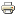 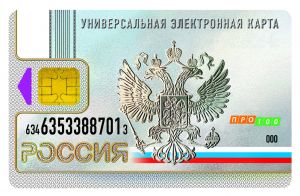 Универсальная электронная карта (УЭК) – электронный аналог российского паспорта, удостоверяющий личность гражданина в установленных федеральным законодательством случаях, права застрахованного лица в системах обязательного страхования, а также права на получение иных государственных, муниципальных и коммерческих услуг и одновременно являющийся платежной банковской картой.Вводится в обращение на основании Федерального закона от 27 июля 2010 года 210-ФЗ «Об организации предоставления государственных и муниципальных услуг»Преимущества использованияУниверсальная электронная карта сделает доступ к ряду государственных, муниципальных и коммерческих услуг удобным и быстрым на всей территории России.Универсальная электронная карта призвана заменить гражданину множество документов: полис обязательного медицинского страхования, страховое свидетельство обязательного пенсионного страхования, проездные документы на транспорте и иные. Разработана на основе единого федерального стандарта и обеспечит доступ к множеству государственных, муниципальных и коммерческих услуг на всей территории России.С ее помощью можно будет получить услуги и оплатить их дистанционно, там где удобно и когда удобно. При очном обращении в органы власти оформление будет происходить намного быстрее, т.к. карта позволяет избежать ручного ввода данных и заполнения заявлений. Карта позволит юридически-значимо удостоверить личность гражданина с использованием электронно-цифровой подписи.Универсальная электронная карта может быть подключена к банковскому счету гражданина, поэтому заказанная услуга может быть немедленно оплачена. Универсальная электронная карта удобный способ оплаты проезда в транспорте, а также для совершения покупок товаров в магазинах и организациях сферы услуг.Благодаря универсальной электронной карте граждане с ограниченными возможностями смогут без труда из дома заказывать, получать и оплачивать любые государственные, муниципальные и коммерческие услуги с учетом предусмотренных льгот.БезопасностьУниверсальная электронная карта является учетным документом, каждая карта имеет собственный номер, идентифицирующий не человека, а саму пластиковую карту, необходимый для доступа к информации, используемой для удостоверения прав пользователя картой на получение государственных, муниципальных и коммерческих услуг.Универсальная электронная карта будет иметь специальные механизмы защиты информации, и не будет содержать каких-либо сведений о вероисповедании, других личных сведений, не содержащихся в документах, удостоверяющих личность гражданина. Все данные о гражданине будут храниться там же, где и сейчас – в базах данных государственных министерств и ведомств. Для выполнения значимых операций нужно будет вводить ПИН-код.Создание системы универсальных электронных карт не приведёт к формированию какой-либо дополнительной системы нумерации для учёта граждан.Сроки выдачи универсальных электронных картВыдача универсальных электронных карт на территории Новосибирской области осуществляется в сроки, установленные Федеральным законом от 27 июля 2010 года 210-ФЗ «Об организации предоставления государственных и муниципальных услуг»:с 01 января 2013 года гражданам, обратившимся с заявлением о выдаче универсальной электронной карты;с 01 января 2014 всем гражданам, не подавшим до 01 января 2014 года заявлений о выдаче им универсальной электронной карты и не обратившимся с заявлениями об отказе от получения этой карты.ПолучениеДо настоящего времени универсальная электронная карта гражданам не оформлялась и не выдавалась.С 01 января 2013 года подать заявление о выдаче универсальной электронной карты можно при личном посещении пункта приема заявлений на получение универсальных электронных карт.Первичное получение универсальной электронной карты для граждан будет бесплатным.Получить готовую карту гражданин может лично обратившись, в с соответствии с полученным извещением, в пункт выдачи универсальной электронной карты, указанный при подаче заявления о выдаче универсальной электронной карты.Гражданин вправе отказаться от получения универсальной электронной карты путем написания соответствующего заявления. В таком случае данная карта подлежит аннулированию в установленном порядке.Оформление заграничного паспорта и выезд граждан РФ за пределы Российской Федерации".Чтобы иметь возможность выехать за территорию РФ необходим документ удостоверяющий личность гражданина РФ за территорией РФ – ЗАГРАНИЧНЫЙ ПАСПОРТ.Согласно Конституции РФ гражданин не может быть ограничен в праве на выезд и на въезд в Российскую Федерацию. Выезд за территорию Российской Федерации не влечет для него, его супруга или близких родственников каких-либо ограничений прав, гарантированных законодательством Российской Федерации и международными обязательствами Российской Федерации.Выезд из РФ и въезд в РФ граждане осуществляют только по действительным заграничным паспортам, которые имеют сроки действия на 5 лет (63-64 серии, так называемый загранпаспорт старого образца) и 10 лет (71-72 серии, содержащий электронные носители информации, биометрический).Паспорт выдается по письменному заявлению гражданина, поданному лично или через его законного представителя.Гражданину РФ со дня его рождения и до достижения возраста 18 лет паспорт выдается по письменному заявлению хотя бы одного из родителей, усыновителей, опекунов или попечителей. То есть при выезде за территорию РФ даже дети грудного возраста обязаны иметь заграничный паспорт. Также есть возможность внесения в паспорт родителя сведений о его детях, но это не дает права ребенку на выезд за пределы РФ без отдельного заграничного паспорта. Процедура внесения сведений о детях осуществляется по желанию родителей только для подтверждения родства.Для оформления паспорта в заявлении указывается фамилия, имя, отчество (в том числе ранее имевшиеся), пол, дата и место рождения, место жительства, место работы (службы, учебы) в течение последних 10 лет и представляется основной документ, удостоверяющий личность. Само заявление должно быть заверено по месту работы или учебы (при официальном трудоустройстве). Временно не работающие граждане предоставляют трудовую книжку.Заявление на заграничный паспорт для несовершеннолетних не заверяется.В случае если гражданин является индивидуальным предпринимателем ему заявление заверять не нужно, необходимо предоставить свидетельство о регистрации ИП и трудовую книжку (при наличии трудового стажа до деятельности в качестве ИП).Если сам гражданин является директором (работодателем), заявление заверяет сам себе, а так же прилагает трудовую книжку. Также трудовые книжки прилагают к своим заявлениям его близкие родственники, которые работают под его руководством.К заявлению прилагаются 4 личные фотографии 35х45 мм (при оформлении паспорта старого образца) или производится фотографирование на месте (для биометрического загранпаспорта) и документы, подтверждающие уплату государственной пошлины, например, квитанция об оплате.Размеры государственной пошлины:- биометрический паспорт (на 10 лет) 2500р. для взрослого, 1200р. для ребенка до 14 лет;- не биометрический паспорт (на 5 лет) 1000р. для взрослого, 300р. для ребенка до 14 лет.В заявлении об оформлении паспорта гражданин РФ указывает на отсутствие обстоятельств, которые могли бы препятствовать его выезду за территорию РФ.Причины временного ограничения выезда за границуКогда вы планируете приурочить оформление загранпаспорта к дате поездки за границу, обязательно учитывайте сроки оформления загранпаспорта.Паспорт оформляется в сроки:- в случае подачи заявления об оформлении паспорта по месту жительства (по постоянной прописке) срок оформления паспорта не должен превышать один месяц (30 дней) со дня подачи заявления.- в случае подачи заявления об оформлении паспорта по месту пребывания (по временной регистрации), и при сохранении постоянной регистрации в другом регионе, срок оформления паспорта не должен превышать четыре месяца со дня подачи заявления.- в случае подачи заявления об оформлении паспорта по месту пребывания (по временной регистрации), и при ОТСУТСТВИИ постоянной регистрации, срок оформления паспорта не должен превышать один месяц (30 дней) со дня подачи заявленияНе допускается оформление нового паспорта без изъятия ранее выданного паспорта, если срок его действия не истек, или без объявления паспорта не действительным для выезда из РФ в случае, если он утрачен владельцем. Также есть возможность оставить ранее выданный паспорт аннулировав его, при желании сохранить особо ценные визы.Военнослужащие ВС РФ, а также федеральных органов исполнительной власти, в которых предусмотрена военная служба, за исключением лиц, проходящих военную службу по призыву, выезжают из Российской Федерации только при наличии разрешения командования, оформленного в порядке, установленном Правительством РФ.Несовершеннолетние граждане выезжают из РФ на основании отдельного паспорта и, как правило, выезжают совместно родителями (усыновителями, опекунами или попечителями). В случае, если ребенок выезжает из РФ с одним родителем, родственником или без сопровождения, он должен иметь при себе кроме паспорта нотариально оформленное согласие названных лиц на выезд несовершеннолетнего гражданина РФ с указанием срока выезда и государства (государств), которое (которые) он намерен посетить.В случае если один из родителей (усыновителей, опекунов или попечителей) заявит о своем несогласии на выезд из РФ несовершеннолетнего, вопрос о возможности его выезда из РФ разрешается только в судебном порядке.11. Документы на получение загранпаспорта НОВОГО образца, (биометрический)1.Заявление о выдаче паспорта для совершеннолетних (нов. образца)  – 2 экз. (на сайте УФМС  www.fms-nso.ru)заверенные по месту работы, либо учебы. (Руководители предприятий и трудящиеся, работающие под руководством близких родственников, заверяют заявления по месту работы и предъявляют трудовую книжку; временно не работающие заверяют заявления непосредственно при подаче документов при наличии трудовой книжки, ИП – не заверяют, предъявляют трудовую книжку и свидетельство ОГРН + копия). Заявление о выдаче паспорта для несовершеннолетних – 1 экземпляр (не заверяется).  1.Трудовая  книжка (если необходимо (смотри п.1))Квитанция об оплате госпошлины –  2500р. – взрослым, 1200р. – детям до 14 летРоссийский паспорт При оформлении паспортов детям:  Свидетельство о рождении детей + копия, детям, рожденным до 01.07.02 г. обязательно подтверждение гражданства РФ,  детям с 14 лет обязателен российский паспорт + копия. Граждане, подлежащие призыву на действующую срочную службу в возрасте от 18 до 27 лет, должны предоставить согласие военкомата на выезд за границу (справка военкомата – форма № 32) или военный билет с отметкой «ограниченно годен к воинской службе» + копия (стр. 1,2,12,13)Заграничный паспорт, если его срок не истекПри наличии временной прописки свидетельство о регистрации по месту пребывания + копии основной страницы (с фото) и прописки (т.е. 2,3,4,5 стр.) ПАСПОРТА  РФДля тех, кто получает загранпаспорт взамен использованного, действенного паспорта, рекомендуем снять ксерокопии со страниц старого загранпаспорта, где ранее проставлялись визы. Данная информация может пригодиться вам при получении виз в новом загранпаспорте в Посольствах.  Документы на оформление загранпаспорта(СТАРОГО ОБРАЗЦА, не биометрический, 63 серии)Заявление о выдаче паспорта – 2 экземпляра, заверенные по месту работы, либо учебы. (Руководители предприятий и  работающие под руководством близких родственников, заверяют заявления по месту работы и предъявляют трудовую книжку; временно не работающие заверяют заявления непосредственно при подаче документов и предоставляют трудовую книжку, ИП – не заверяют, предъявляют трудовую книжку и свидетельство ОГРН + копия)Заявление о выдаче паспорта для несовершеннолетних – 1 экземпляр (не заверяется).Трудовая  книжка (если необходимо (смотри п.1))Квитанция об оплате госпошлины 1000р. – взрослым, 300р. – до 14 лет, 200р. - внесение изменений в паспорт.Фотографии для загранпаспорта – 4 шт. (35*45мм)Российский паспорт + копии основной страницы (с фото) и прописки (т.е. 2,3,4,5 стр.)При оформлении паспортов детям:  Свидетельство о рождении детей + копия, детям рожденным до 01.07.02 г. обязательно подтверждение гражданства РФ,  детям с 14 лет обязателен российский паспорт + копия.Граждане, подлежащие призыву на действующую срочную службу в возрасте от 18 до 27 лет, должны предоставить согласие военкомата на выезд за границу (справка военкомата – форма № 32) или военный билет с отметкой «ограниченно годен к воинской службе» (+копия)Заграничный паспорт, если его срок не истекПри наличии временной прописки свидетельство о регистрации по месту пребывания + копия и ксерокопию пятой страницы паспорта Для тех, кто получает загранпаспорт взамен использованного, действенного паспорта, рекомендуем снять ксерокопии со страниц старого загранпаспорта, где ранее проставлялись визы. Данная информация может пригодиться вам при получении виз в новом загранпаспорте в Посольствах.12. Ваше первое обращение в Отдел Пособий и Социальных Выплат"При обращении в отдел пособий и социальных выплат на сдачу пакета документом для предоставлении услуги необходимо учитывать, что все копии приниматься только при наличии подлинников документов, все справки действительны 1 месяц за исключением справки о заработной плате, тут надо учитывать переход месяц, справка принимается за 6 месяцев перед  месяцем обращения (действительна 1 месяц).Обратите внимание, справка о заработной плате должна иметь все необходимые реквизиты: номер и дату выдачи, подписи главного бухгалтера и руководителя организации, круглую печать, угловой штамп и сведенья о периоде работы гражданина на данном предприятии. В случае отсутствия ставки главного бухгалтера на предприятии, то должна  быть запись - должность главного бухгалтера не предусмотрена.Справки о заработной плате форма  2НДФЛ не принимаются и не рассматриваютсяСправка о заработной плате.Пример справки о заработной плате. СПРАВКАО ЗАРАБОТНОЙ ПЛАТЕ №_____Выдана ________________________________________ (ФИО полностью),работающего (ей) _________________________________________________________________________________________________________________________(полное наименование организации, предприятия, для индивидуального предпринимателя или иногофизического лица – фамилия, имя, отчество, место жительства и данные документа удостоверяющеголичность)Фактический адрес:____________________________________________________Юридический адрес: ___________________________________________________ИНН ____________________________, телефон ____________________________(указать на постоянной основе, по совместительству, полный – неполный рабочий день)Должность _________________________________________________________________________13. Удобный сервис - предварительная запись для похода в МФЦВы желаете сэкономить драгоценное время и обратиться за услугой в определенный час и минуту, можете воспользоваться предварительной записью.Записаться можно через интернет на официальных  сайтах МФЦ.При записи через интернет или по телефону необходимо записать время и дату вызова, а также номер и код талона. После записи в назначенный день за 5-10 минут до указанного времени необходимо будет обратиться к стойке администраторов (ресепшн) сказать ФИО и номер талона. На талоне указан номер, по нему Вас вызовут в одно из окон по громкой связи.На некоторые услуги, к сожалению, предварительной записи через сайт и по телефону НЕТ.К таким услугам относятся: регистрация права собственности, оформление заграничного паспорта старого образца. Выдача готовых справок (детские пособия), выдача удостоверения ветерана труда. Данные услуги можно получить только по талонам через терминал в зале или у стойки администратора (ресепшн).Для регистрации недвижимости запись осуществляется только у администраторов в зале. Получить талон на прием можно одному из участников сделки при наличии документов на сделку. (Договор на сделку или свидетельство о праве на собственность и паспорт собственника).Запись представлена в виде таблицы. Выбираете любое из подразделений, далее выбираете свободную дату и время. Свободные даты выделены синим шрифтом. Для каждого гражданина отдельная запись, ребенок тоже должен быть записан. ОБЯЗАТЕЛЬНО СОХРАНИТЕ ДАННЫЕ, по которым в дальнейшем будет необходимо подтвердить вашу заявку. Если Вы не подтвердите заявку за 3-5 дней до даты записи - заявка будет удалена автоматически!!! Обращение в окна приема для сдачи документов  в МФЦ ТОЛЬКО ПРИ НАЛИЧИИ ПАСПОРТА ГРАЖДАНИНА!!!14. Получение гражданами РФ общегражданских паспортов "Урок ведет консультант Павел Григорьев.Все мы граждане Российской Федерации обязаны иметь документ, подтверждающий наше гражданство и позволяющий нам пользоваться всеми нашими правами согласно Конституции Российской Федерации – ПАСПОРТ, рано или поздно мы сталкиваемся с нашими обязанностями которые мы должны исполнять, конкретно с обязанностью по своевременному получению или обмену нашего ПАСПОРТА ГРАЖДАНИНА РФ.Существуют законодательные процедуры и сроки, согласно которым мы обязаны это сделать, иначе происходит административное правонарушение которое карается довольно большими штрафами.Получателями гос. услуги по выдаче паспортов являются граждане РФ в случае:– достижения 14-летнего возраста;– утраты (хищения) паспорта.Получателями государственной услуги по выдаче паспортов являются также граждане РФ, достигшие 14-летнего возраста и приобретшие гражданство РФ непосредственно перед получением паспорта.Получателями гос. услуги по замене паспортов являются граждане РФ  в случае:– достижения 20-летнего возраста;– достижения 45-летнего возраста;– изменения гражданином в установленном порядке фамилии, имени, отчества, сведений о дате (число, месяц, год) и (или) месте рождения;– изменения пола;– непригодности паспорта для дальнейшего использования вследствие износа, повреждения или других причин;– обнаружения неточности или ошибочности произведенных в паспорте записей;– изменения внешности.Выдача и замена паспортов производятся подразделениями по месту жительства, месту пребывания или по месту обращения гражданина.Граждане для получения или замены паспорта представляют необходимые документы соответствующим должностным лицам:– жилищно-эксплуатационных организаций государственного и муниципального жилищных фондов (ЖЭУ),– жилищно-строительных и жилищных кооперативов (ТСЖ, ЖСК),– домов-интернатов для инвалидов, ветеранов, одиноких и престарелых, гостиниц-приютов и других учреждений социального назначения,– государственных и муниципальных организаций и учреждений, имеющих жилищный фонд на праве хозяйственного ведения или на праве оперативного управления,– акционерных обществ и коммерческих организаций, имеющих жилищный фонд.Граждане вправе также представлять необходимые для получения или замены паспорта документы непосредственно в территориальные органы УФМС.Паспорта выдаются гражданам:– в 10-дневный срок со дня принятия всех необходимых документов подразделениями в случае оформления паспорта по месту жительства;– в 2-месячный срок со дня принятия всех необходимых документов подразделениями в случае оформления паспорта не по месту жительства, а также в связи с утратой (похищением) паспорта.Граждане, постоянно проживавшие за пределами РФ и прибывшие к месту жительства на территорию РФ, а также постоянно проживающие за пределами РФ, для выдачи паспорта представляют заграничный паспорт (документ, удостоверяющие личность гражданина РФ за пределами РФ).Граждане, приобретшие гражданство РФ непосредственно на территории РФ, представляют национальные документы, удостоверяющие их личность.Конечным результатом предоставления государственной услуги является своевременная выдача или замена паспорта.Срок, в течение которого граждане обязаны обратиться за услугой получения или замены паспорта, равен 30 календарным дням.В случае несвоевременного обращения административный штраф от 1500 до 2500 рублей.(!) Важно, что при наступлении ситуации, когда необходимо поменять документ (достижение возраста, смена ФИО и т.д.) предыдущий паспорт становится НЕДЕЙСТВИТЕЛЬНЫМ с момента наступления этой ситуации.15. "Кто может обратиться за получением субсидии на оплату жилого помещения и коммунальных услуг "Вы решили обратиться в отдел пособий и социальных выплат за предоставлением субсидий на оплату жилого помещения и коммунальных услуг. Вам необходимо знать, что право на субсидии имеют:- пользователи жилого помещения в государственном или муниципальном жилищном фонде;- наниматели жилого помещения по договору найма в частном жилищном фонде;- члены жилищного или жилищно-строительного кооператива;- собственники жилого помещения (квартиры, жилого дома, части квартиры или жилого дома).16. Что необходимо для получения удостоверения ветерана трудаПри обращении в отдел пособий и социальных выплат на сдачу пакета документов для предоставления государственной услуги по присвоению почетного звания «Ветеран  труда » необходимо знать, что:- почетное звание «Ветеран труда » присваивается гражданам, достигшим возраста, дающего право на трудовую пенсию по старости;- для мужчин стаж работы должен составлять не менее 40 лет, из которых не менее 20 лет составляет работа на  конкретной территории ;- для женщин стаж работы должен составлять не менее 35 лет, из которых не менее 15 лет составляет работа на  конкретнойтерритории;- военная служба учитывается независимо от места ее прохождения;- к работе на территории  для супругов военнослужащих приравнивается их работа по месту прохождения военной службы другим супругом;- почетное звание «Ветеран труда » не может быть присвоено гражданам, уволенным за виновные действия.ДОПОЛНИТЬ_ПОСМОТРЕТЬ17. "Оплата государственной пошлины через терминал"С недавнего времени в МФЦ появилась возможность оплаты различных государственных пошлин. Там располагаются терминалы оплаты.  Вы можете оплатить как самостоятельно, так и с помощью специалиста, который  находится за стойкой администратора . Терминал принимает купюры номиналом 10р., 50р., 100р., 500р., 1000р., 5000р. и монеты  номиналом 1 р., 2р., 5р.,10р.  Комиссия составляет 50 р. Терминал не принимает сумму свыше  14 999 р. Обратите внимание, что терминал сдачу не выдает!!! Сдачу, возможно, перевести на номер сотового телефона, который вы указали при оплате. Лучше всего иметь при себе разменные купюры.Последовательность оплаты через терминал:На экране терминала выведены кнопки с  наименованием органа исполнительной власти.Выбираете необходимый вам орган исполнительной власти;Выбираете необходимую услугу;Заполняете строки с ФИО полностью  (без ошибок);Вводите номер сотового телефона (номер необходим для перечисления сдачи т.к. терминал сдачи не выдает);Вводите сумму необходимую к оплате;Проверяете все данные;Нажимаете кнопку готово;Вносите  деньги;Получаете чек.18. Приватизация жилого помещения в  г. Новосибирске, занимаемого  по договору социального найма "Вы решили приватизировать жилое помещение (квартиру, комнату в коммунальной квартире и комнату в общежитии).  Вам необходимы  собрать следующие документы:Документ подтверждающий право на пользование жилым  помещением (ордер, договор социального найма)Технические документы на жилое помещение( БТИ)Справки с предыдущих мест жительства с период с 04.07.1991года( если ранее проживали в  другом городе( населенном пункте) , то  необходимо предоставить справки о том ,что ранее право на приватизацию использовано не было)Выписка из домовой книги, содержащая сведения о всех гражданах, зарегистрированных в жилом помещении на период обращения,  также сведения о ранее зарегистрированных и выбывших, с  момента выдачи ордера). Выписка действительна  10 днейСвидетельство о бракеСвидетельство о рожденииСвидетельство о смертиЗаявление на приватизацию установленного образцаНотариальный  отказ от участия в приватизацииДокумент удостоверяющий личность (копии страниц с пропиской, фото и дети)Все документы предоставляются в оригиналах и копиях.Гражданам необходимо знать, что при приеме документов в «Городском жилищном Агентстве» специалист, может затребовать и другие документы.Так же необходимо учитывать,  что  согласно Статьи 11 Закона Российской Федерации «О приватизации жилищного фонда в Российской Федерации» от 04.07.1991г. каждый гражданин имеет право на приобретение в собственность бесплатно, в порядке приватизации, жилого помещения в государственном и муниципальном жилищном фонде социального использования один раз. Несовершеннолетние, ставшие собственниками занимаемого жилого помещения в порядке его приватизации, сохраняют право на однократную бесплатную приватизацию жилого помещения в домах государственного и муниципального жилищного фонда после достижения ими совершеннолетия.Бесплатная приватизация и деприватизация жилья в РФ продлены  до 1 марта 2013 года.19. Получение разрешения на перепланировку  жилого помещения"Для начала  давайте разберемся, что же это такое перепланировка жилого помещения. В соответствии со ст.25 Жилищного кодекса РФ, перепланировка жилого помещения подразумевает изменение его конфигурации, при котором требуется внесение изменений в технический паспорт жилого помещения(техническом плане  БТИ на жилое помещение указываются: стены, перегородки, проёмы, окна,сантехническое оборудование, инженерные стояки и кухонные плиты).       В принадлежащем Вам помещении Вы вправе производить любые изменения, но с одним условием – если предварительно оформлены все разрешения и согласования, подтверждающие, что при этом не нарушаются строительные нормы (СНиП), соблюдены права ваших соседей и обеспечивается сохранность дома. Исходя из положений ст. 26 Жилищного кодекса РФ, переустройство и (или) перепланировка жилого помещения должны проводиться с соблюдением требований законодательства, по согласованию с органом местного самоуправления и на основании принятого им решения.Допустим, Вы решили в своей квартире сделать перепланировку, Вам необходимо собрать следующие документы для получения разрешения:1. Паспорт 2. Документы, подтверждающие полномочия представителя (нотариально заверенная доверенность + копия)3. Заявления от всех собственников жилого помещения на выполнение переустройства и/или перепланировки 4. Согласие всех прописанных ( для муниципального жилья)  в жилом помещении с проектом переустройства и/или перепланировки 5. Правоустанавливающие документы на объект недвижимости(или ордер, договор социального найма);6. Технические документы на объект недвижимости  ( технический паспорт выданный  ФГУП "Ростехинвентаризация- Федеральное БТИ" или  Техцентром НСО7. Проект переустройства и/или перепланировки, выполненный организацией имеющей лицензию и согласованный с   архитектором района;8. Выписка из домовой книги со сроком действия  10 дней (для муниципального жилья).С  этим пакетом документов Вы обращаетесь в администрацию района по месту нахождения объекта либо в «МФЦ»,  Специалист  на приеме вправе затребовать и другие необходимые документы.Порядок получения документа о согласовании или об отказе в согласовании переустройства и (или) перепланировки жилого помещения, утвержденный Постановлением мэра от 15.06.2006 N 690 2.Форма заявления о переустройстве и (или) перепланировке жилого помещения, утвержденная Постановлением Правительства Российской Федерации от 28 апреля 2005 г. N 266 3.Жилищный кодекс РФВсе документы  предоставляются в оригиналах и копиях20.У Вас родился ребенок. Что Вы должны знать? Какие документы Вам необходимо оформить и какие льготы Вы можете получить в связи с рождением ребенка: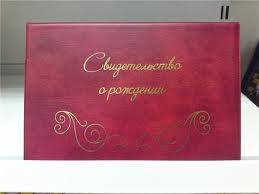 Права и обязанности родителей и детей основываются на происхождении детей, удостоверенном в установленном законом порядке. Таким порядком является регистрация рождения ребенка в органах ЗАГС.Когда обращаться: Заявление о регистрации рождения ребенка должно быть сделано непозднее месяца со дня рождения ребенка.Куда обратиться: Заявление о рождении подается родителями или одним из родителей письменно или устно в орган ЗАГС по месту рождения ребенка или по месту жительства его родителей либо одного из них.Кто обращается: Если родители ребенка не имеют возможности лично заявить о рождении ребенка, заявление может быть сделано родственником одного из родителей или иным уполномоченным родителями лицом, а также должностным лицом медицинской и иной организации, в которой находилась мать во время родов или находится ребенок.
Необходимые документы: При регистрации рождения одновременно с подачей заявленияо рождении ребенка должны быть представлены следующие документы:•документ, подтверждающий факт рождения ребенка;•документы, удостоверяющие личность родителей (родителя);•документы, удостоверяющие личность заявителя и подтверждающие его полномочия;•документ, являющийся основанием для записи сведений об отце (свидетельство о заключении брака).Формы заполнения заявлений можно скачать тут.Исключения: Документ, удостоверяющий личность одного из родителей (матери), представляется при регистрации рождения ребёнка, родители которого не состоят в зарегистрированном браке.Предоставление документов, удостоверяющих личности обоих родителей, не является обязательным также в случае, если заявление о рождении подаёт один из родителей, имеющий на руках документ, удостоверяющий его личность.Однако в данной ситуации в актовой записи и свидетельстве о рождении будут отсутствовать сведения о гражданстве и месте жительства родителя, не представившего документ, удостоверяющий личность. В этой связи органы ЗАГС при регистрации рождения рекомендуют предъявлять паспорта обоих родителей.В случае, если отец и мать ребенка состоят в браке между собой, то они записываются родителями ребенка на основании свидетельства о заключении брака.В таком же порядке записываются сведения о родителях, если брак между ними расторгнут, признан судом недействительным или если супруг умер, но со дня расторжения или прекращения брака, признания его недействительным или со дня смерти супруга до дня рождения ребенка прошло не более трехсот дней.Если родители не состоят в браке между собой, запись о матери ребенка производится по заявлению матери (бланк заявления) или иного лица, а запись об отце - на основании записи акта об установлении отцовства. В том случае, если при регистрации рождения ребенка одновременно не решается вопрос об установлении отцовства, в актовой записи о рождении фамилия отца указывается по фамилии матери, имя и отчество отца ребенка – по ее указанию (бланк заявления). По желанию матери сведения об отце в записи акта о рождении ребенка могут не вноситься. При этом внесенные сведения не являются препятствием для решения вопроса об установлении отцовства в последующем.Причины отказа: Отказ в государственной регистрации рождения ребёнка допускается в случае, если о рождении ребёнка заявляет один из родителей, состоящих в браке, и при этом документ, удостоверяющий личность, им не предъявляется.Результат: На основании составленной записи акта о рождении выписывается свидетельство о рождении, которое выдается лицу, сделавшему заявление о регистрации рождения. 
Госпошлина: Государственная пошлина за регистрацию рождения в органе ЗАГС не взыскивается.II. Оформление гражданства ребенкаВ соответствии со статьей 14 Федерального закона Российской Федерации от 28.11.1991 года № 1948-1 «О гражданстве Российской Федерации» ребенок, родившийся 6 февраля 1992 года и позднее (до 1 июля 2002 года), родители которого на момент его рождения состоят в гражданстве Российской Федерации, является гражданином Российской Федерации независимо от места рождения.Необходимые документы: В соответствии с пунктом 50 Положения о порядке рассмотрения вопросов гражданства Российской Федерации, утвержденного Указом Президента Российской Федерации от 14.11.2002 года № 1325, оформление наличия российского гражданства у ребенка производится по заявлению родителей (с предоставлением паспортов родителей и свидетельства о рождении ребенка) территориальным органом УФМС с учетом части седьмой статьи 4 Федерального закона от 31.05.2002 года № 62-ФЗ «О гражданстве Российской Федерации» в срок до 10 дней со дня обращения. Более подробно о гражданстве смотрите тут.Куда обращаться: подразделения УФМС Результат: штамп о гражданстве на обороте свидетельства о рождении ребенка либо (если вступление позже из другого государства) – отдельный документ о гражданстве.Исключение: При невозможности удостоверить в день обращения заявителя наличие у ребенка гражданства Российской Федерации, из-за непредоставления необходимых документов, территориальное подразделение УФМС осуществляет дополнительную проверку представленных сведений в соответствии с пунктом 51 вышеуказанного Положения.III. Получение полиса обязательного медицинского страхования на ребенкаКуда обращаться: Полис ребенку можно получить в той страховой медицинской организации, которая осуществляет обязательное медицинское страхование неработающего населения на территории любого из районов г. Новосибирска, района или города Новосибирской области, где зарегистрирован один из родителей (для детей до 14 лет) или сам ребенок (старше 14 лет).Согласно ч.2 ст. 20 Гражданского кодекса РФ местом жительства несовершеннолетних, не достигших возраста 14 лет, признается место жительства их родителей (законных представителей).При возникновении вопросов, связанных с получением полиса ОМС, всегда можно обратиться в Территориальный фонд обязательного медицинского страхования Сведения о страховых медицинских организациях, осуществляющих обязательное медицинское страхование неработающего населения, размещены на сайте Территориального фонда обязательного медицинского страхования http://www.novofoms.ru/.Необходимые документы: В соответствующую страховую медицинскую организациюследует предъявить:• для детей до 14 лет паспорт одного из родителей с отметкой о регистрации в соответствующем муниципальном образовании, районе Новосибирской области, в котором вписаны сведения о ребенке;• свидетельство о рождении ребенка;• детям старше 14-ти лет паспорт ребенка с отметкой о регистрации на территории Новосибирской области;• анкету лица, подлежащего обязательному медицинскому страхованию.Результат: Полис медицинского страхования.КАКИЕ ПОСОБИЯ ВЫ МОЖЕТЕ ПОЛУЧИТЬ! В соответствии с Федеральным Законом от 19.05.1995 № 81-ФЗ «О государственных пособиях гражданам, имеющим детей» лицам, подлежащим обязательному социальному страхованию, через филиалы  регионального отделения Фонда социального страхования Российской Федерации производится выплата:- пособия по беременности и родам в размере среднего заработка, на который начисляются страховые взносы на обязательное социальное страхование на случай временной нетрудоспособности и в связи с материнством, и с учетом иных условий, установленных Федеральным законом «Об обязательном социальном страховании на случай временной нетрудоспособности в связи с материнством»Куда обратиться: Трудоустроенные женщины обращаются с подачей документов в организацию по месту работы, для уволенных по ликвидации предприятия – ФСС – территориальные отделы;- единовременного пособия женщинам, ставшим на учет в медицинских учреждениях в ранние сроки беременностиКуда обратиться: Трудоустроенные женщины обращаются с подачей документов в организацию по месту работы, для уволенныхпо ликвидации предприятия – ФСС;- единовременного пособия при рождении ребенкаКуда обратиться: Трудоустроенные родители ребенка обращаются с подачей документов в организацию по месту работы одного из родителей, для неработающих – в районных Отделах пособий и социальных выплат ;- ежемесячного пособия по уходу за ребенком до достижения им возраста полутора лет в размере 40 процентов среднего заработка, на который начисляются страховые взносы на обязательное социальное страхование на случай временной нетрудоспособности и в связи с материнствомКуда обратиться: Трудоустроенные родители обращаются с подачей документов в организацию по месту работы одного из родителей (как правило, мамы, ушедшей в официальный декретный отпуск), для неработающих – в районных Отделах пособий и социальных выплат .Кроме того, на территории городов, поселков  в целях социальной поддержки семей с детьми, органами социальной защиты населения по месту жительства заявителя предоставляются следующие меры социальной поддержки:- единовременная материальная помощь («мэрское») при рождении ребенка в семье, где родителям старше 30-ти (включительно), согласно Постановлению мэра от 12.05.2008 № 337 «Об утверждении Порядка назначения и выплаты единовременной материальной помощи при рождении детей».Куда обращаться: районные Отделы социальной поддержки Администраций районов городов;При рождении второго и последующих детей предоставляется материнский капитал.В соответствии со статьей 3 Федерального закона от 29 декабря 2006 г. N 256-ФЗ «О дополнительных мерах государственной поддержки семей, имеющих детей», вступившего в действие с 1 января 2007 г., женщинам, родившим (усыновившим) второго ребенка начиная с 1 января 2007 г., предоставлено право на дополнительные меры государственной поддержки, в частности на получение государственного сертификата на материнский (семейный) капитал.Куда обратиться и необходимые документы: Для получения государственного сертификата на материнский (семейный) капитал необходимо обращаться в территориальные Управления Пенсионного фонда Российской Федерации по месту жительства  или фактического проживания, имея при себе паспорт, свидетельства о рождении детей, свидетельство о браке, страховое свидетельство обязательного пенсионного страхования.Кто обращается: За получением сертификата могут обратиться не только лица, имеющие право на его получение, либо их законные представители, но также и доверенные лица. Распоряжение средствами материнского (семейного) капитала может осуществляться лицами, получившими сертификат, одновременно по нескольким направлениям, установленным настоящим Федеральным законом.В каждой  области и городе имеются дополнительные выплаты. Ищите на порталах госуслуг.Месяц	ГодНачисленная заработная платаПримечаниеИтого Доредактировать таблицу вверху